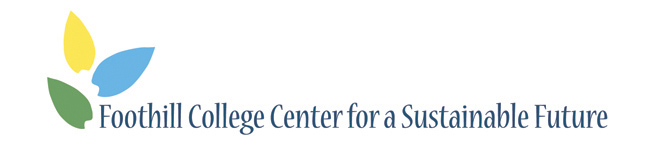 Meeting MinutesOctober 27, 2015PRESIDENT’S CONFERENCE ROOM (Room 1901)3:30-4:30 p.m.	Attendees: Yulia Yukina, Bob Cormia, Alex Park, Brenda Davis-Visas             Cc: Absent: Linda Robinson, Dan Svenson (PDL)Members – B. Visas will ask K. Messina (Interim President) for a representative from each division to participate on the committee.  Welcome new member Alex Park, ASFC. Social Entrepreneur Club (Student Club) –  Y. Yukina met with E. Kuo (Researcher) and has modified and reviewed her survey. Y. Yukina will send out the final draft by the end of the week to all committee members. Committee members will turn around their comments within 24 hours. A. Park suggested a short introduction about regarding the survey and will send a sample to Y. Yukina. The survey will target both full-time/part-time on campus students. The goal is to have the final version to Marketing no later than Friday, November 6, 2015. Y. Yukina asked B. Visas to follow up on the painting of the metal shelf for club project. Sustainability Management PlanPlan review – http://www.foothill.edu/sustainability/FHsmp.pdfThe Committee received 3 responses. B. Visas will incorporate them into the final document and is anticipating the final version by the end of the year. B. Visas is working with Gensler Architects on the campuses Five-Year Master Plan which includes a new look at sustainability efforts. The Foothill Committee felt it is important to meet quarterly with the District Sustainability Committee. We will need to find out if the new Energy Management Position will be holding these types of meetings. Energy Update – B. Cormia has been working closely with S. Kitchen. Invite E. Ortiz to next Sustainability Meeting.Construction UpdateLibrary – Move in over finals week. Student Services Building & Bridge Painting – Punchlist, November 29, 2015. Additional security locks in place. “Reminder” signage in process of placement. B1900 IMPO (Server Room enlargement) Design drawings are in progress. Two phases, first to install air conditioning units at end of B6200 and server in existing kitchen area. Design drawings due in a few weeks. Phase 2 – additional servers, work schedule TBD.B5600 Roofing Project –Summer 2015 work beginning in August 1:00 -9:00 p.m. Summer school will be over for the day, but STEM camps will have to deal with some noise and disruption. B5400 Roofing Project – Demo week of spring break and then work continues through quarter.  Education Center – Steel is up, stairs are in, walls starting. 